23 November 2022To Whom it May ConcernDear Sir/MadamThis is to confirm that the above travel insurance policy provides unlimited emergency medical expenses insurance, personal accident and repatriation cover to the person named below whilst they are overseas (including all Schengen countries) on University of Leeds business.  I trust this information is satisfactory.Yours faithfully,Maxine BrownUniversity Insurance OfficerThe SecretariatThe University of LeedsLeeds LS2  9JTEmail: insurance@leeds.ac.uk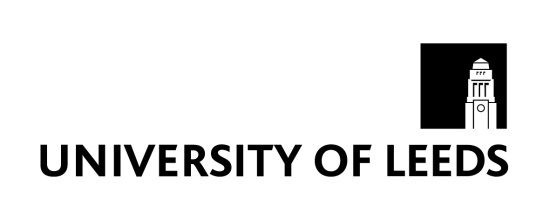 University of Leeds Travel InsuranceInsurer: ZurichPolicy Number: 7509094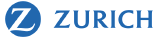 First / Given Name(s):Surname / Family Name:Student/Staff ID: Destination area and country: Period of Cover (dd/mm/yyyy):(365 days  maximum cover) From: To: 